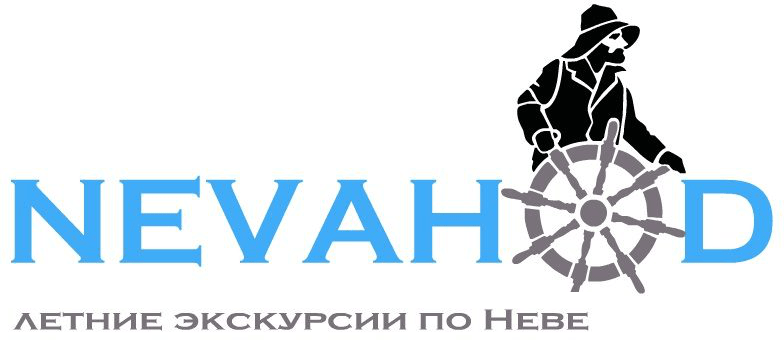 Меню безалкогольных напитковХолодные напиткиМорсы собственного производства - 180 рублей за литр- Брусника- Клюква- Малина- Облепиха- Чёрная смородина- Вишня- Ягодное ассортиДомашние лимонады собственного производства - 200 рублей за литр- Малина с чабрецом- Имбирь- Лайм/мята- Тархун- Красный базилик- Апельсин/мята- Тоник/грейпфрутГорячие напиткиБезалкогольный глинтвейн - 250 рублей за порцию (200 мл.), от 8 литровГлинтвейн на основе густого ароматного настоя из чернослива с виноградным соком с домбайским набором специй и горных травЧай Гринфилд чёрный/зелёный пакетированный (лимон, сахар)….….1\180 – 60 рублейЧай заварной чёрный с горными травами/зеленый с мятой (лимон, сахар)……………………………………………………………………………………………….1\180 – 100 рублейКофе заварной «LAVAZZA» (сливки, сахар)…………………………..………...1\180 – 100 рублей